RESUME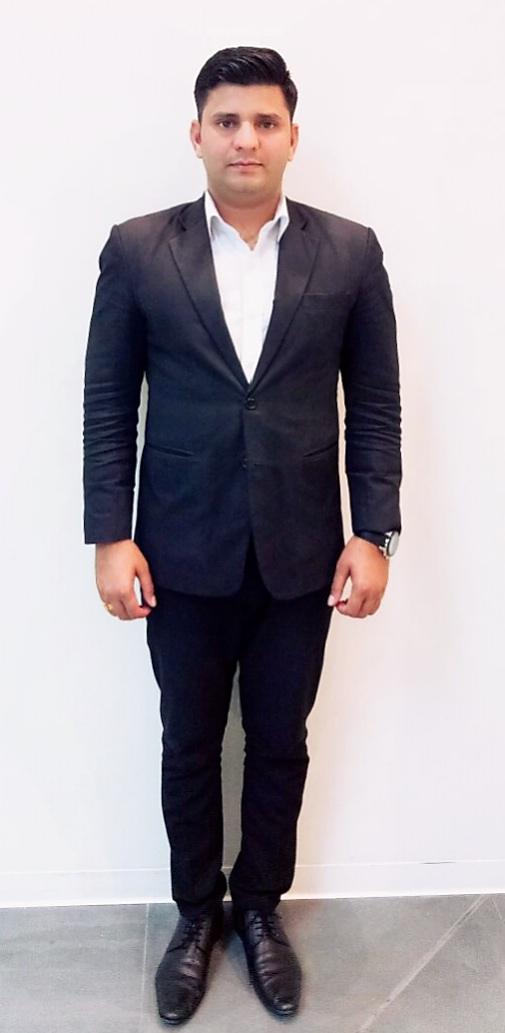 Mohit Mohit.383798@2freemail.com To build a career with a dynamic managed organization that will provide opportunities to grow and to reflect high standards of performance in any assignment given there by ensuring organization and personal growth.Passed Master of Business Administration in Marketing from Guru Jambheshwar University, India.Passed Bachelor of Arts from Kurukshetra University, India.Passed H.S.C. from Haryana Board of School Education.Passed S.S.C. from Haryana Board of School Education.Hiring Company	: Ejadah Asset Management GroupWorking Organization : Dubai Design DistrictDesignation		:  Reception SecurityPeriod			 : February 2017 – April 2018Information about the Organization.Dubai Design District is a purpose-built master-plan development in Dubai dedicated to the design community including startups, entrepreneurs and established international design, luxury and fashion brands.ResponsibilityMonitor and authorize entrance of vehicles or people in the property.Remove wrongdoers or trespassers from reception area.Maintaining visitor’s registersSecure all exits, doors and windows after end of operationsInvestigate people for suspicious activity or possessions.Provide assistance to people in need.Respond to alarms by investigating and assessing the situation.Submit reports of daily surveillance activity to supervisor.Iherebydeclarethatinformationfurnishedaboveistruetothebestofmyknowledge;thisresume correctlydescribesme&myqualifications.Dateof Birth:15th August1989.Gender:Male.Nationality:    Indian.Marital Status:    Married.Languagesknown:    English, Hindi, Punjabi & Haryanvi.Hobbies:    Reading Books, Exercise & Driving.Thing I like the most:    Challenges.Greatest Strength:    Creative, Honesty, Dedication toward works, Hardworking.